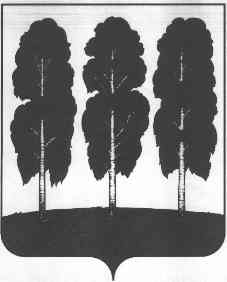 АДМИНИСТРАЦИЯ БЕРЕЗОВСКОГО РАЙОНАХАНТЫ-МАНСИЙСКОГО АВТОНОМНОГО ОКРУГА – ЮГРЫРАСПОРЯЖЕНИЕ  от  25.05.2022			        		                         	                        № 346-рпгт. БерезовоО  внесении  изменения  в   распоряжение  администрации    Березовского   района   от   18.04.2019   № 301-р «Об утверждении публичной декларации о результатах реализации мероприятий муниципальной программы «Цифровое развитие Березовского района»	В целях приведения муниципального правового акта администрации Березовского района в соответствие с действующим законодательством:Приложение к распоряжению администрации Березовского района от 18.04.2019 № 301-р «Об утверждении публичной декларации о результатах реализации мероприятий муниципальной программы «Цифровое развитие Березовского района»  изложить в следующей редакции согласно приложению к настоящему распоряжению.Разместить настоящее распоряжение на официальном веб-сайте органов местного самоуправления Березовского района. Настоящее распоряжение вступает в силу после его подписания и распространяется на правоотношения, возникшие с 28 декабря 2021 года. И.о. главы района                                                                                  И.В. ЧечеткинаПриложениек распоряжению администрации Березовского районаот 25.05.2022 № 346-рРезультаты реализации мероприятий муниципальной программы «Цифровое развитие Березовского района»№ п/пНаименование результата Значение  результата (ед. измерения)Срок исполненияНаименование мероприятия (подпрограммы) муниципальной программы, направленного на достижение результата)Объем финансирования мероприятия (подпрограммы), тыс. рублей1234561.Доля государственных и муниципальных услуг, функций, сервисов, предоставленных без необходимости личного посещения органов местного самоуправления Березовского района (процентов)45 процентов2030 годМероприятие 1.1. «Развитие электронного правительства, формирование и сопровождение информационных ресурсов и систем, обеспечение доступа к ним»1 654,02.Доля домохозяйств, имеющих широкополосный доступ к сети Интернет (процентов)94 процента2030 годМероприятие 1.1. «Развитие электронного правительства, формирование и сопровождение информационных ресурсов и систем, обеспечение доступа к ним»1 654,03. Сохранение газетной площади опубликованных материалов (страниц)24 страницы2020 годМероприятие 4.1. «Обеспечение деятельности МАУ «Березовский медиацентр»42 228,54.Увеличение количества обновленной компьютерной техники МАУ "Березовский медиацентр" (единиц)12 единиц2020 годМероприятие 4.1. «Обеспечение деятельности МАУ «Березовский медиацентр»42 228,55.Сохранение территории ТВ-вещания и аудитории в Березовском районе (населенные пункты)3 населенных пункта2020 годМероприятие 4.1. «Обеспечение деятельности МАУ «Березовский медиацентр»42 228,56.Сохранение количества ретранслируемых ТВ-каналов1 ТВ-канал2020 годМероприятие 4.1. «Обеспечение деятельности МАУ «Березовский медиацентр»42 228,57.Сохранение количества часов собственного вещания (часов в неделю)6 часов в неделю2020 годМероприятие 4.1. «Обеспечение деятельности МАУ «Березовский медиацентр»42 228,58.Сохранение количества собственных ТВ-программ9 ТВ-программ2020 годМероприятие 4.1. «Обеспечение деятельности МАУ «Березовский медиацентр»42 228,5